EMBASSY OF THE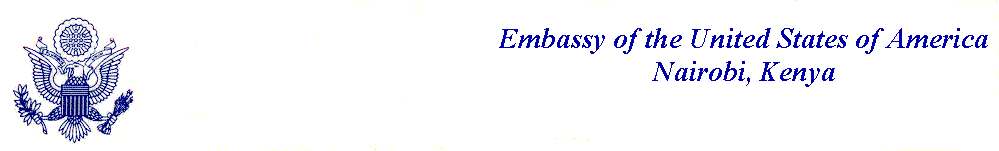 UNITED STATES OF AMERICAP.O. BOX 606 - 00621, VILLAGE MARKETNAIROBI, KENYAOctober 5, 2022Dear Prospective Offeror,SUBJECT: RFQ NO PR11177996 – TMDE TOOLSThe Embassy of the United States of America, Nairobi, invites you to submit a quotation for McAfee Technical Support Agreement & License as per the attached specifications.The U.S. Government intends to award a Purchase Order to a responsible vendor submitting a technically acceptable quotation at a reasonable price.  This RFQ does not commit the Embassy to make any award. The Embassy may cancel the RFQ entirely or in part without any obligation on its part.Your proposal MUST be submitted in two forms as follows:RFQ No. PR11177996 FINANCIAL PROPOSAL: This entails the price quotation indicating unit price for each line item and total prices. (Must have the Company Letter Hear or Company Stamp/Seal including your quotation Reference Number).RFQ No. PR11177996 TECHNICAL PROPOSAL: This entails technical specification of proposed items, in view of our RFQ document provided. (Must not have your Letter Head or Company Stamp/Seal i.e. it should be on plain paper). Your quotation reference number is required on this which matches the price proposal number).Bidding Start Date: October 5, 2022Bid Closing Date: October 19, 2022 - 10.00 a.m. East African timeThe RFQ should be addressed to The Contracting Officer, American Embassy throughNairobiGSO-bids@state.gov, with a copy to KibueEM@state.govThe U.S. Government intends to award a Purchase order to the responsible vendor submitting a technically acceptable quote with the lowest price, based on initial quotation without holding discussions, although we may hold discussions with companies in the competitive range if there is a need to do so.  Prior to contract award, the successful offeror(s) will be required to have a DUNS number and be registered in SAM/COR through the following sites: DUNS – www.dnb.com and SAM/CCR – www.sam.govDirect any questions regarding this solicitation to the Contracting officer, Nairobi via NairobiGSO-bids@state.gov and KibueEM@state.gov, during regular business hours.Sincerely,Aisha O’NealContracting Officer				SENSITIVE BUT UNCLASSIFIED